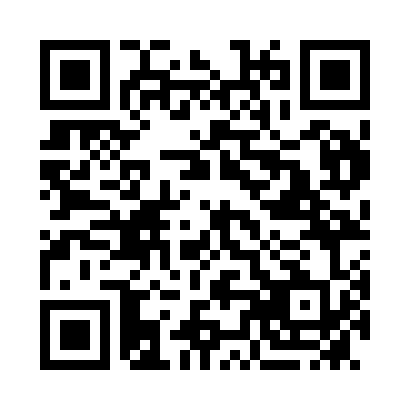 Prayer times for Cherrabun, AustraliaWed 1 May 2024 - Fri 31 May 2024High Latitude Method: NonePrayer Calculation Method: Muslim World LeagueAsar Calculation Method: ShafiPrayer times provided by https://www.salahtimes.comDateDayFajrSunriseDhuhrAsrMaghribIsha1Wed4:385:5311:352:525:176:272Thu4:385:5311:352:515:176:273Fri4:395:5311:352:515:166:274Sat4:395:5411:352:515:166:265Sun4:395:5411:352:505:156:266Mon4:395:5411:352:505:156:257Tue4:405:5511:342:505:146:258Wed4:405:5511:342:495:146:259Thu4:405:5511:342:495:136:2410Fri4:405:5611:342:495:136:2411Sat4:415:5611:342:485:126:2412Sun4:415:5611:342:485:126:2313Mon4:415:5711:342:485:126:2314Tue4:415:5711:342:485:116:2315Wed4:425:5811:342:475:116:2316Thu4:425:5811:342:475:116:2217Fri4:425:5811:342:475:106:2218Sat4:425:5911:342:475:106:2219Sun4:435:5911:342:475:106:2220Mon4:435:5911:342:465:096:2221Tue4:436:0011:352:465:096:2122Wed4:446:0011:352:465:096:2123Thu4:446:0111:352:465:096:2124Fri4:446:0111:352:465:096:2125Sat4:446:0111:352:465:086:2126Sun4:456:0211:352:465:086:2127Mon4:456:0211:352:455:086:2128Tue4:456:0211:352:455:086:2129Wed4:466:0311:352:455:086:2130Thu4:466:0311:362:455:086:2131Fri4:466:0411:362:455:086:21